    Event Proposal Review for Board Consideration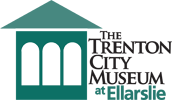 For use by any Trustee proposing an event. Please allow a minimum of 3 weeks prior to next Board meeting (held third Wednesday of each month).Please send this overview to the Finance Committee (FC) Chair for FC review and upcoming Board meeting inclusion. Please copy the Director and President. For the planner: when approved, please enter into the TMS calendar as soon as possible to prevent rental or activity overlap. This Event Proposal will be reported by FC Chair at the next full meeting of the Board of TMS Trustees as a positive recommendation or as not approved by FC with an explanation statement included.Date of Submission to FC_________     Overview of event proposed: 											 (7.26.16)EVENT:N O T E S    F O R        FC        R E V I E W             Who is the Trustee event planner:Date or time frame:Where will this occur:Other organizations involved in the collaboration ( if applicable):Other Committees that may be interested: Please attach (or include at bottom approximate budget break down of investment needed by TMS.Approximate tasks of volunteers needed:(sign-up sheet to be circulated upon approval at Board meeting)Promise of donations ( who, how much): Approximated return on investment benefitting the TMS:         $150 *alcohol permit needed This is # ____ of 12PRE-EVENTAPPROXIMATIONCollaborations ( if applicable):Approximate  volunteers hours utilized:Donations:TMS funds used on this event Funds to TMS: return on investmentPOST EVENT     FINAL NUMBERS    Final collaborations ( if applicable):Approximate  volunteers hours utilized:Donations:TMS funds used on this eventFunds to TMS: return on investment